Kas ir viltus ziņas?1. uzdevums. Apskati attēlus un mēģini atpazīt, kuri ziņu raksti ir viltus ziņas! Kā tu to saprati? Kādas ir norādes uz viltu ziņām? 2. uzdevums. Pie žurnālista un lasītāja siluetiem vienā krāsā pieraksti prasmes un citā krāsā – tikumus, kas tiem nepieciešami!1.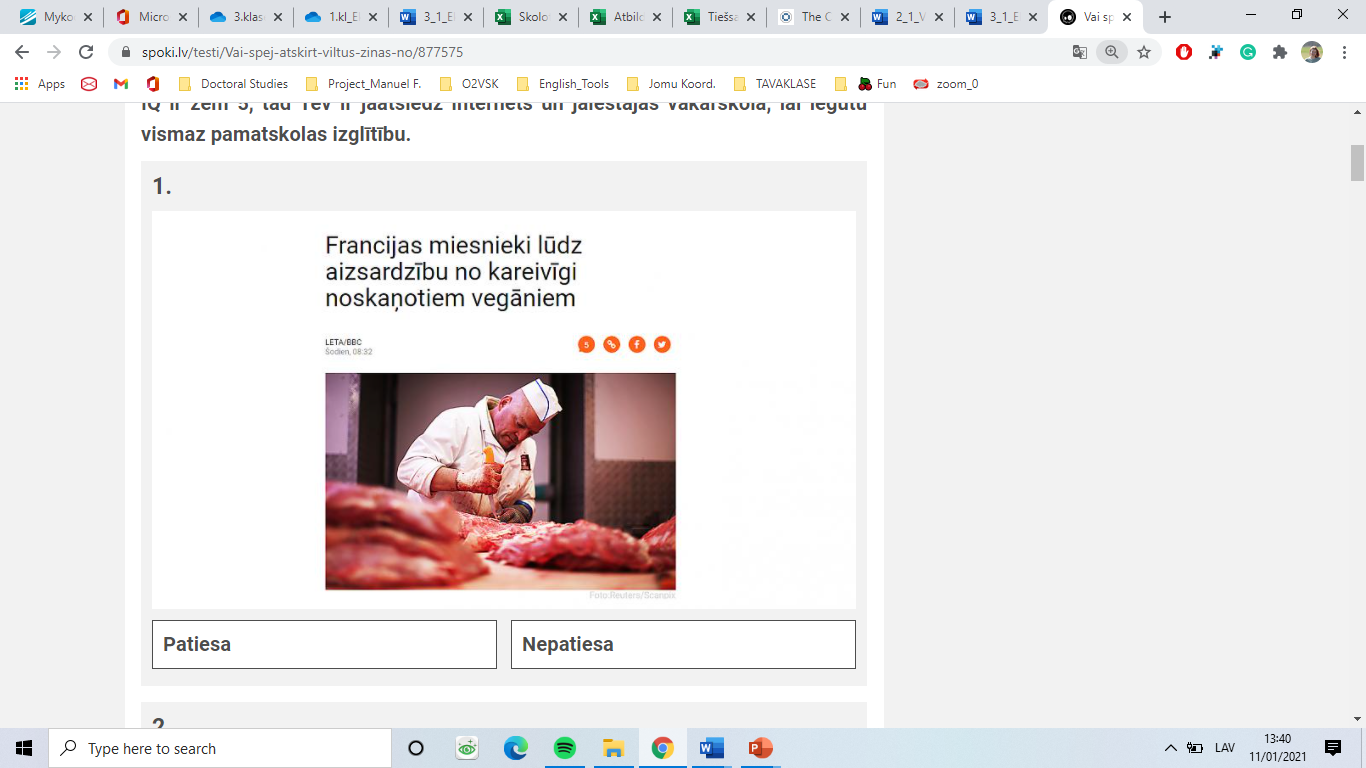 2.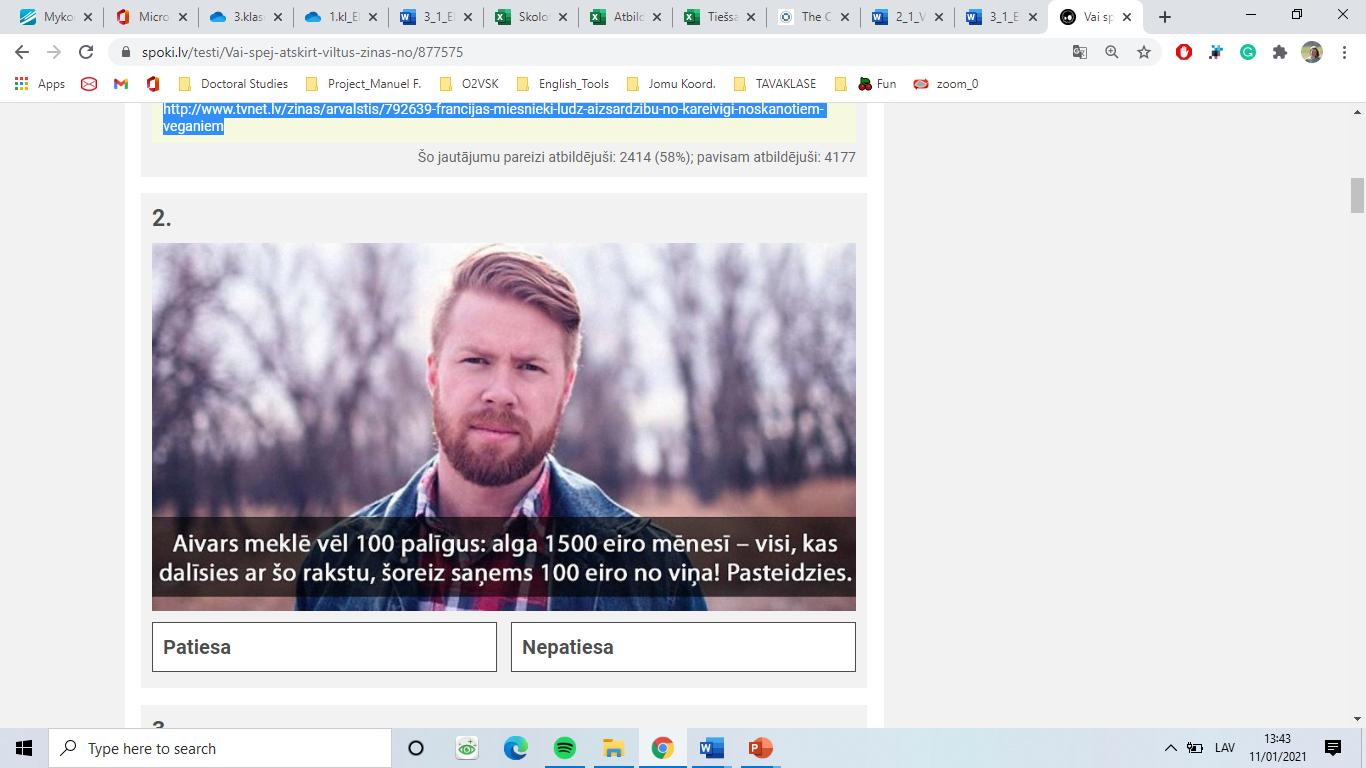 3.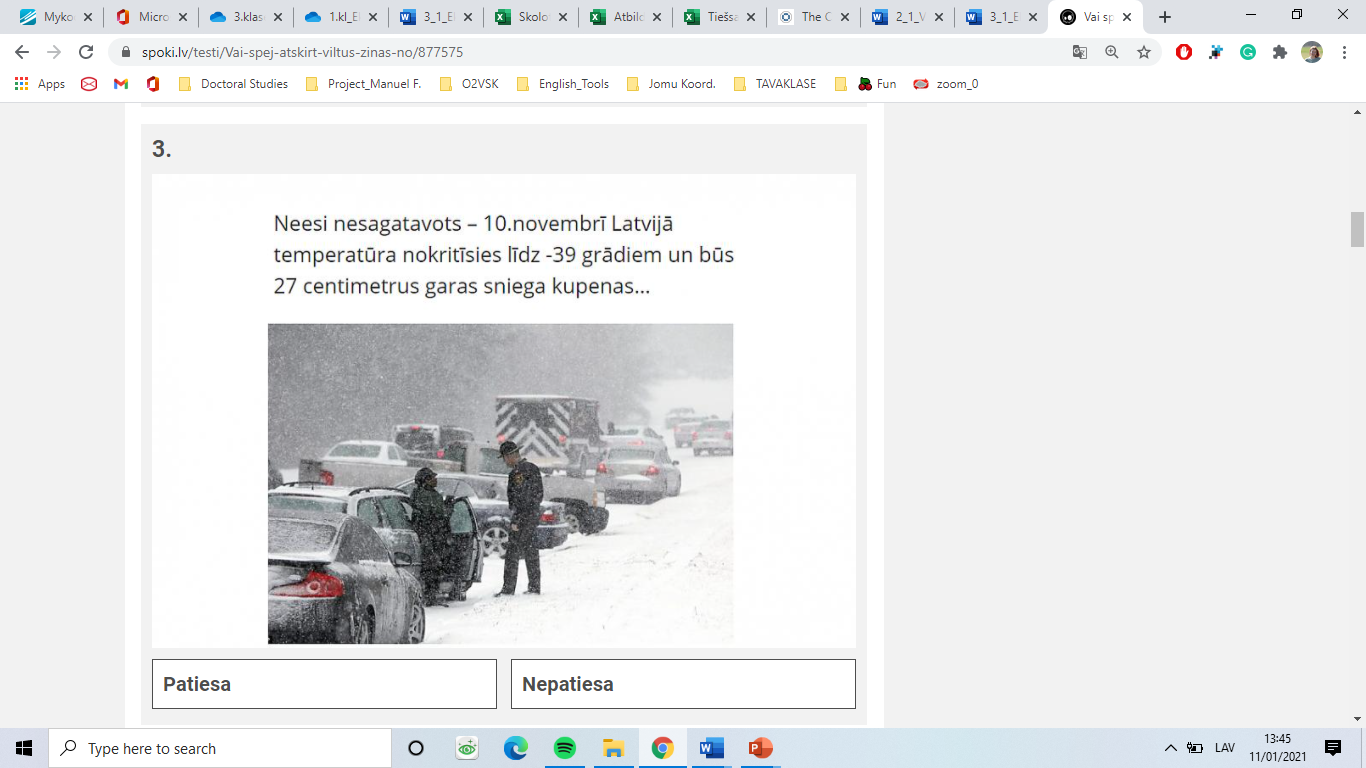 4.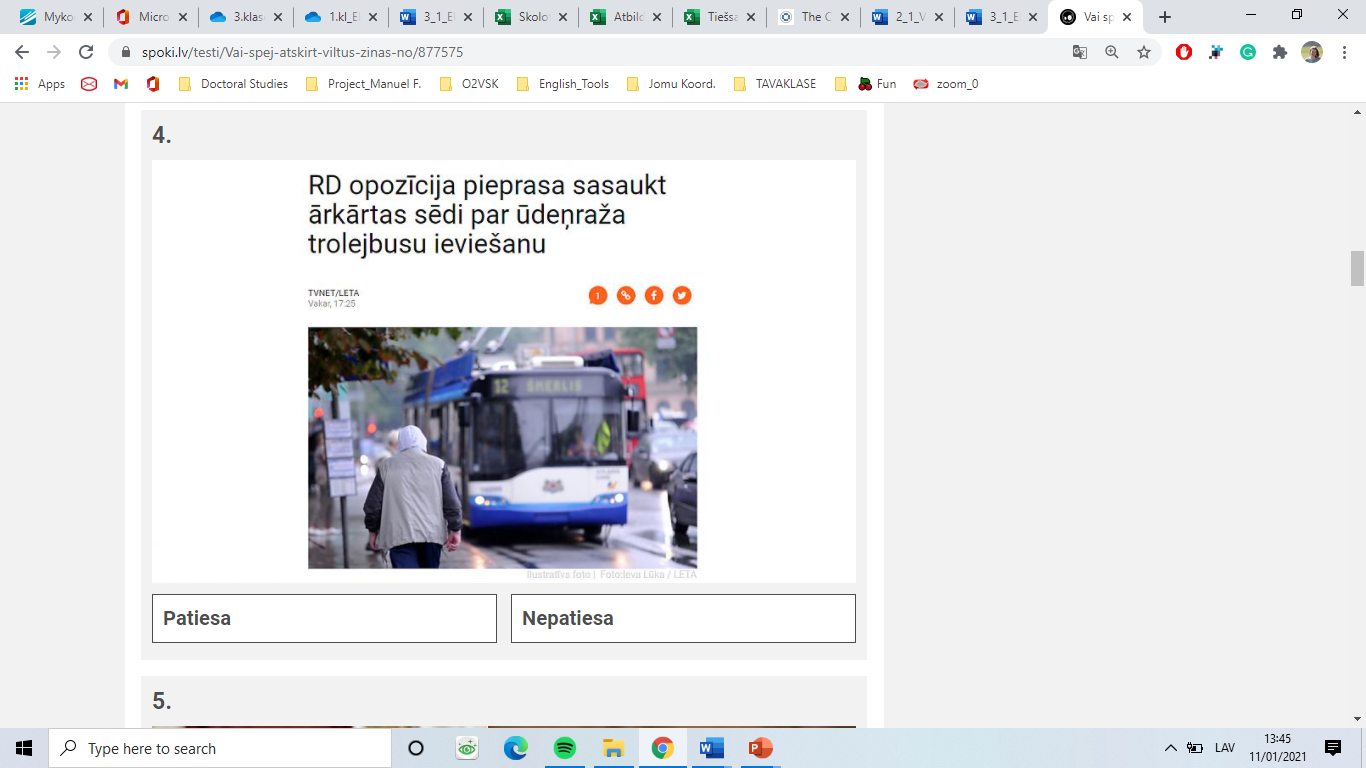 5.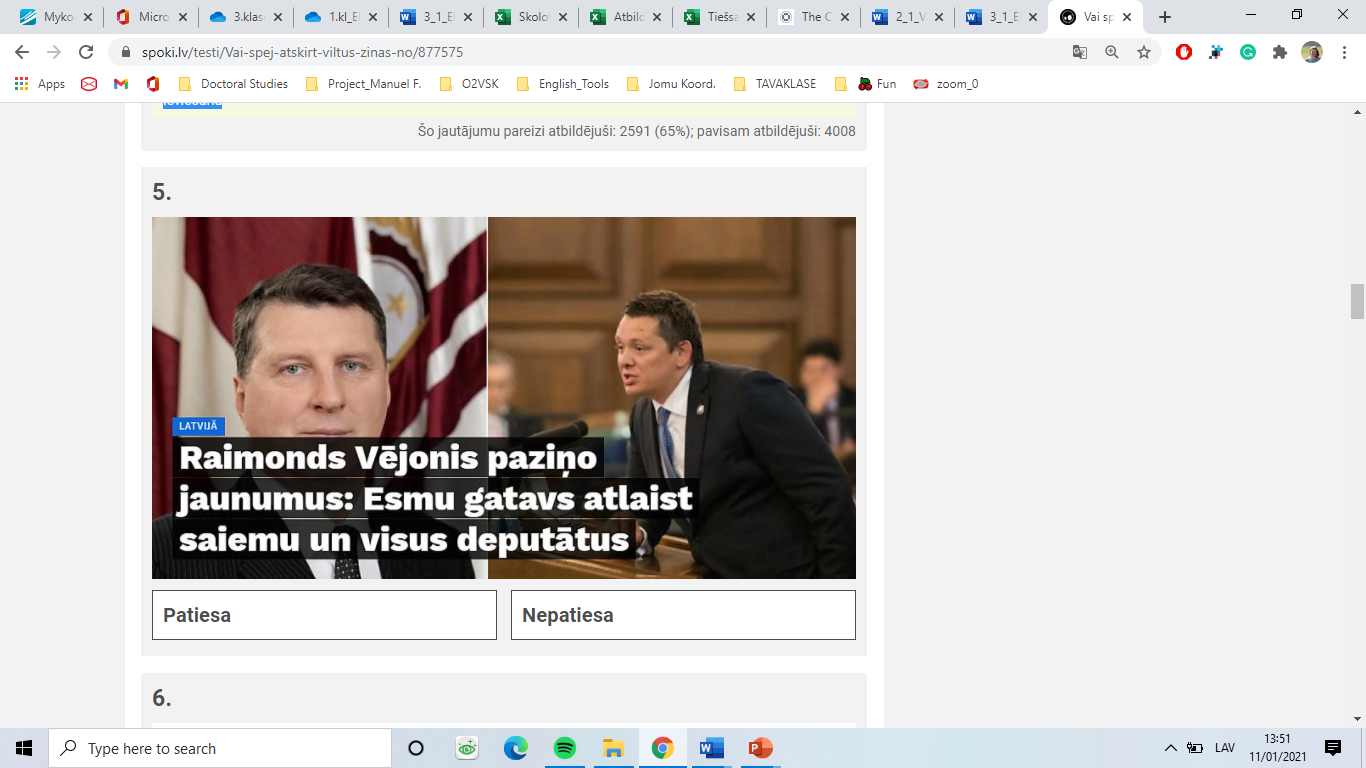 6.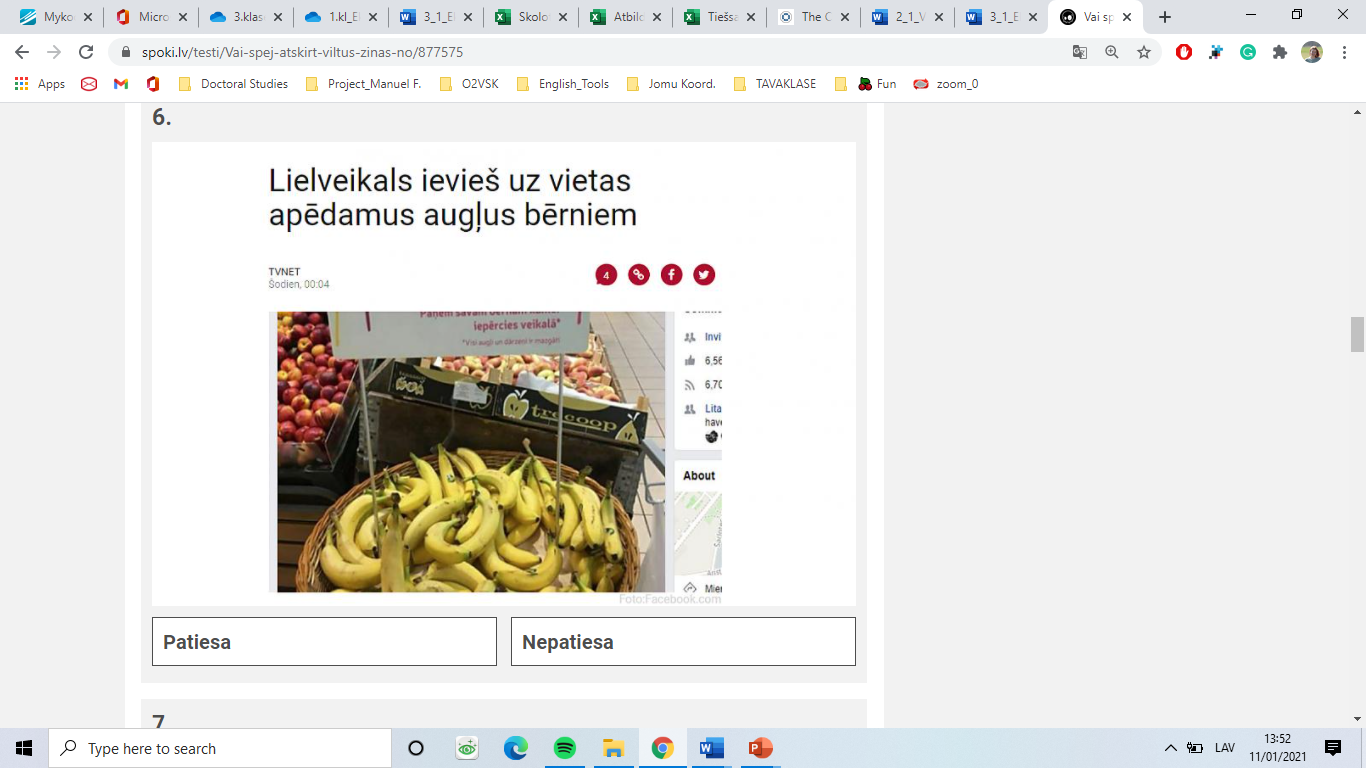 7.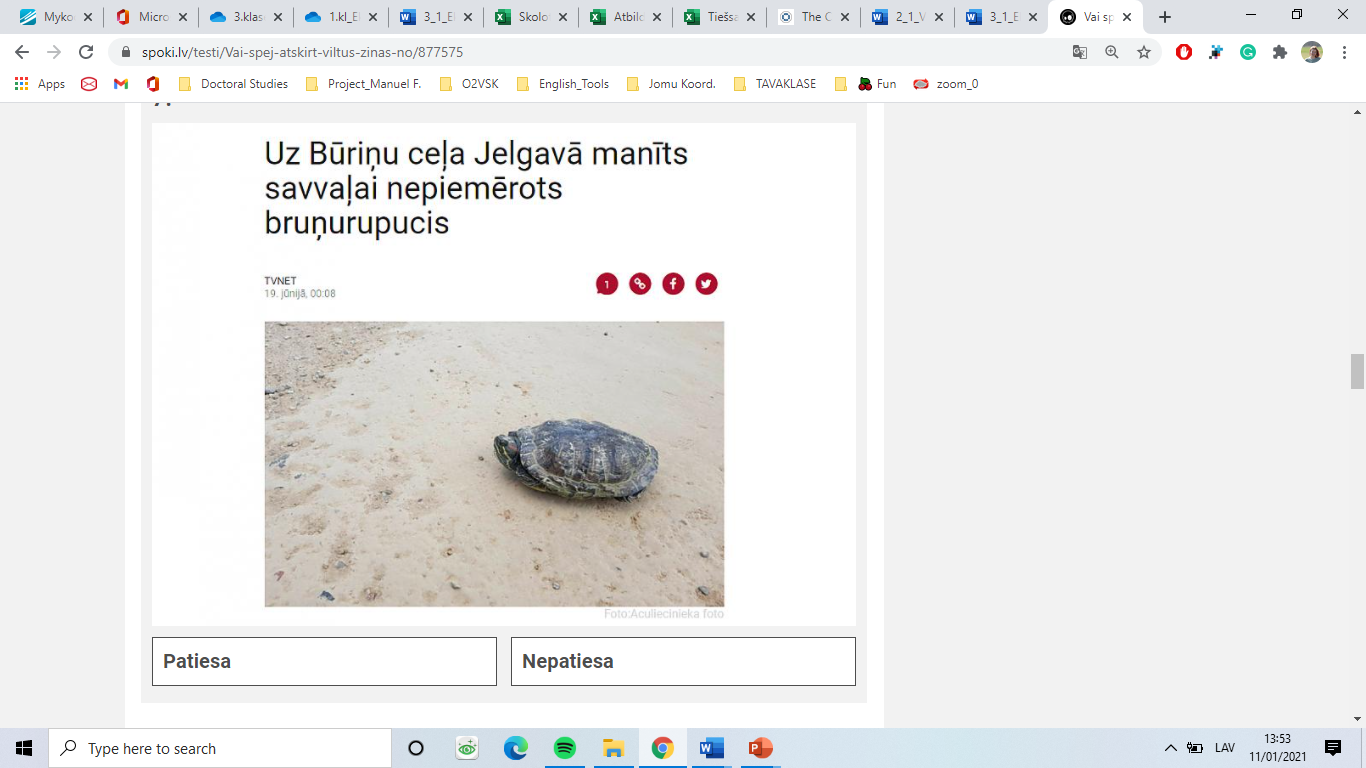 8.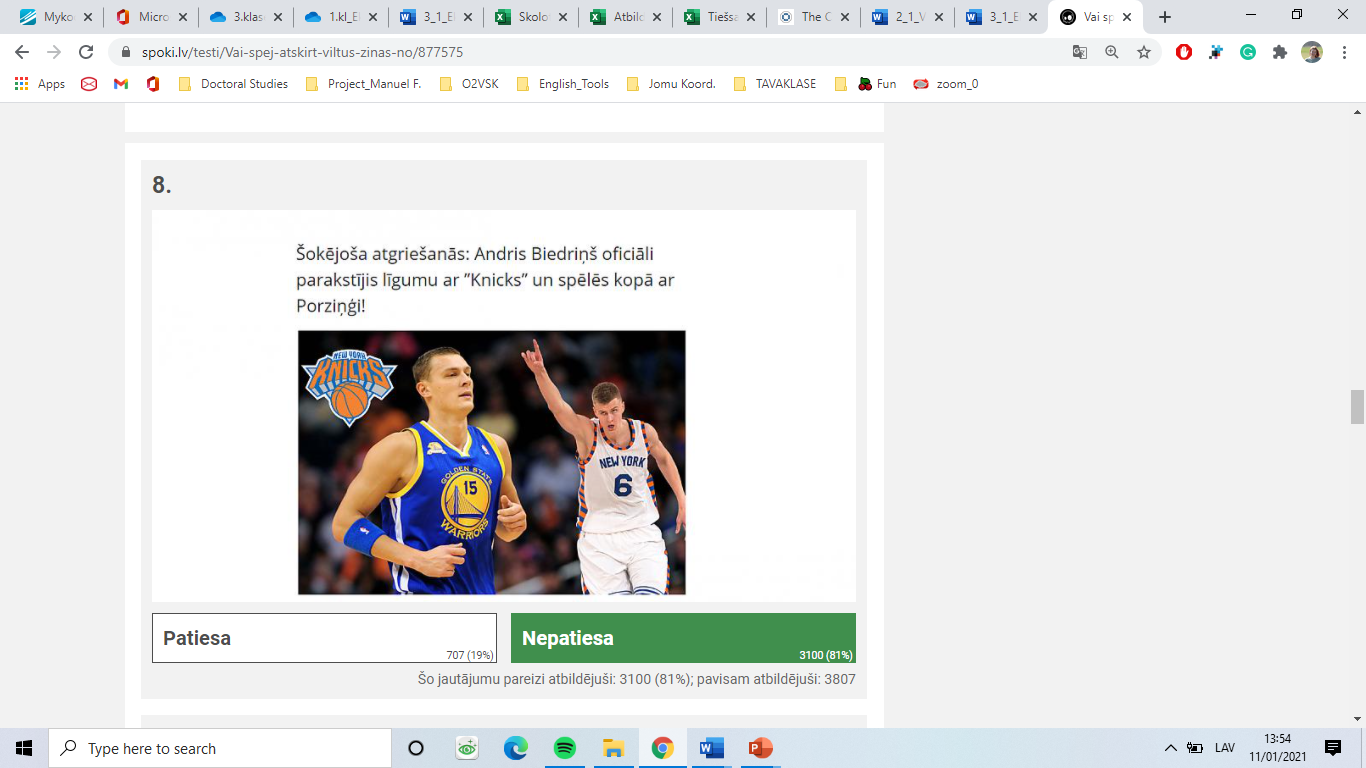 9.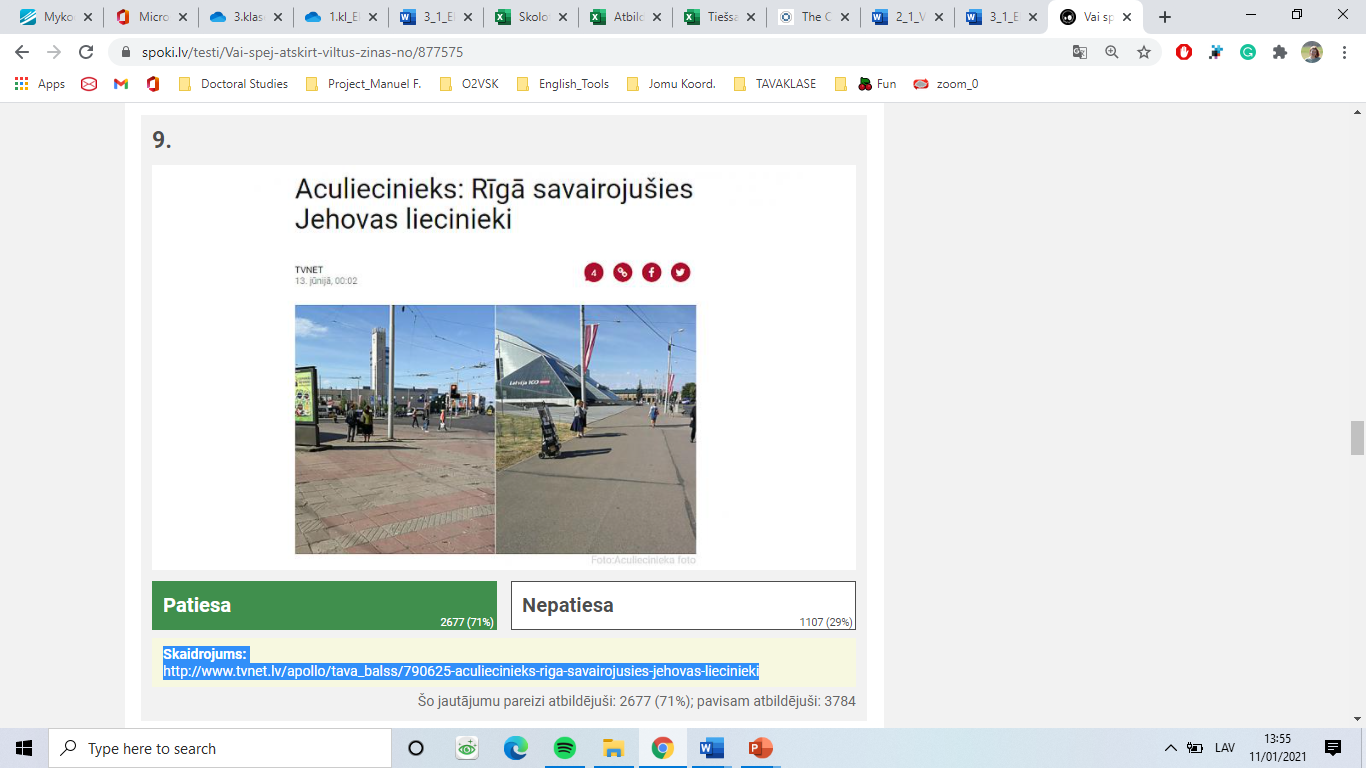 10.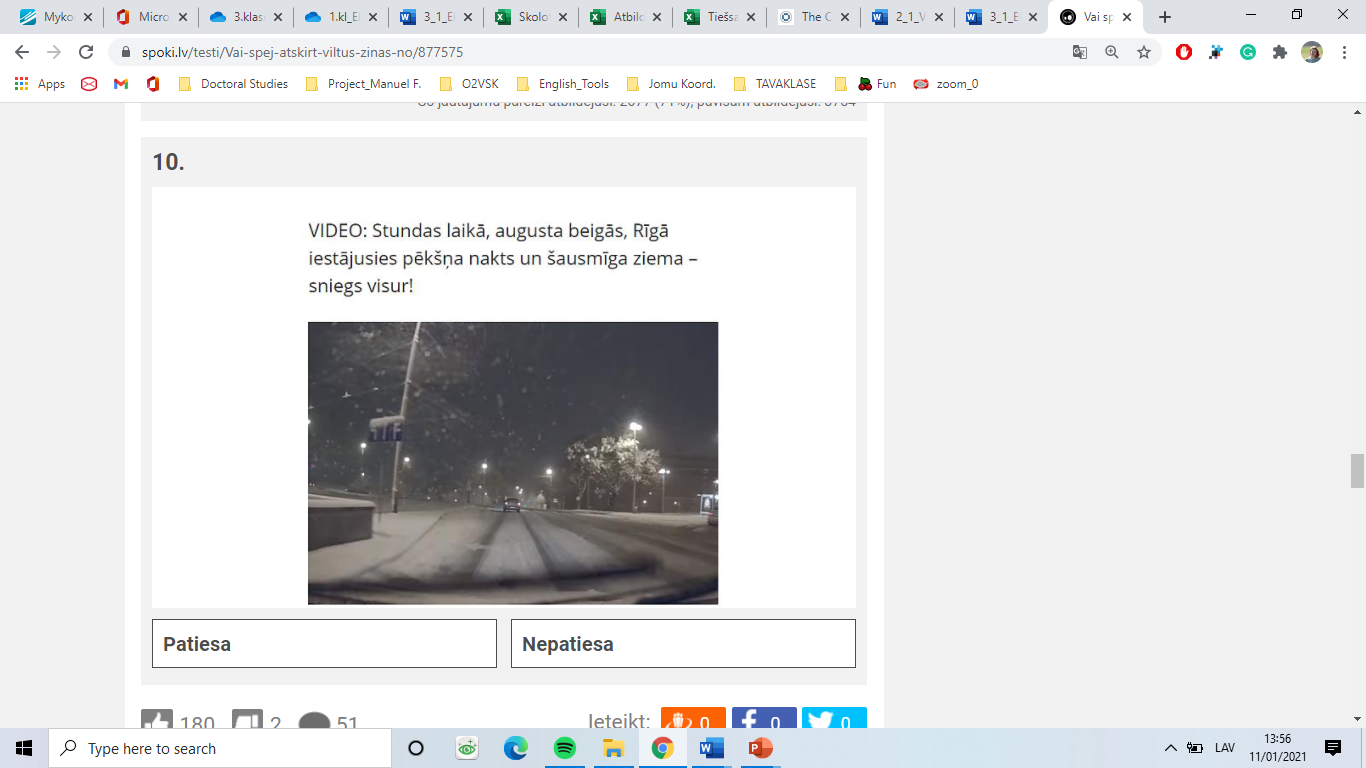 ŽURNĀLISTS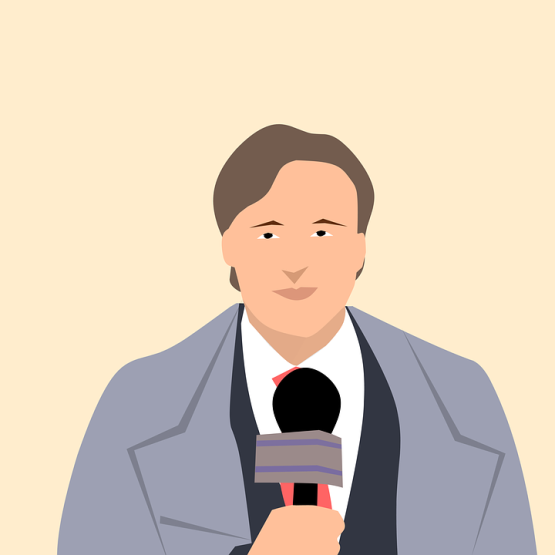 ŽURNĀLISTSLASĪTĀJS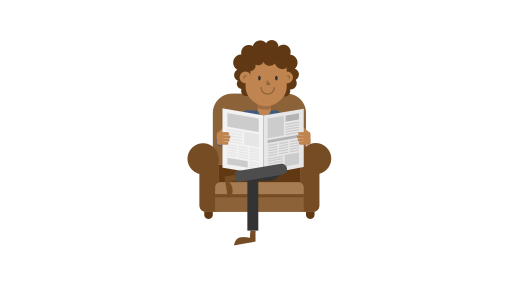 LASĪTĀJSPrasmesTikumiPrasmesTikumi